EuropassCurriculum VitaeEuropassCurriculum Vitae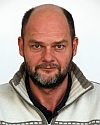 Informații PersonaleInformații PersonaleNume / PrenumeNume / PrenumeBarbu Lucian Barbu Lucian Barbu Lucian AdresaAdresa67-103 Donat Str., 400293 Cluj-Napoca; 5-7 Clinicilor Str., 400006 Cluj-Napoca, România67-103 Donat Str., 400293 Cluj-Napoca; 5-7 Clinicilor Str., 400006 Cluj-Napoca, România67-103 Donat Str., 400293 Cluj-Napoca; 5-7 Clinicilor Str., 400006 Cluj-Napoca, RomâniaTelefonTelefon+40 264 584037 ext. 150+40 264 598700+40 754 298925FaxFax+40 264 420042                                                        +40 264 598700+40 264 420042                                                        +40 264 598700+40 264 420042                                                        +40 264 598700E-mailE-maillucian.barbu@itim-cj.ro               lucian.barbu@ubbcluj.ro                lucianbarbu@yahoo.com lucian.barbu@itim-cj.ro               lucian.barbu@ubbcluj.ro                lucianbarbu@yahoo.com lucian.barbu@itim-cj.ro               lucian.barbu@ubbcluj.ro                lucianbarbu@yahoo.com NaționalitateaNaționalitateaRomânăRomânăRomânăExperiența Profesională Experiența Profesională PerioadaPerioada2015-prezent2015-prezent2015-prezentNumele și adresa angajatoruluiNumele și adresa angajatoruluiInstitutul Național de Cercetare-Dezvoltare pentru Tehnologii Izotopice și Moleculare (INCDTIM) Cluj-Napoca, 67-103 Donat Str., 400293 Cluj-Napoca, RomâniaInstitutul Național de Cercetare-Dezvoltare pentru Tehnologii Izotopice și Moleculare (INCDTIM) Cluj-Napoca, 67-103 Donat Str., 400293 Cluj-Napoca, RomâniaInstitutul Național de Cercetare-Dezvoltare pentru Tehnologii Izotopice și Moleculare (INCDTIM) Cluj-Napoca, 67-103 Donat Str., 400293 Cluj-Napoca, RomâniaTipul activității sau sectoruluiTipul activității sau sectoruluiCercetare și dezvoltare; Cercetare fundamentală și aplicatăCercetare și dezvoltare; Cercetare fundamentală și aplicatăCercetare și dezvoltare; Cercetare fundamentală și aplicatăOcupația sau pozițiaOcupația sau pozițiaBiolog,Cercetător științific II dr.,Șef Laborator Integrat de Microscopie Electronică.Cercetător senior cu experiență în analize de ultrastructură și compoziție.Biolog,Cercetător științific II dr.,Șef Laborator Integrat de Microscopie Electronică.Cercetător senior cu experiență în analize de ultrastructură și compoziție.Biolog,Cercetător științific II dr.,Șef Laborator Integrat de Microscopie Electronică.Cercetător senior cu experiență în analize de ultrastructură și compoziție.PerioadaPerioada2004-prezent2004-prezent2004-prezentNumele și adresa angajatoruluiNumele și adresa angajatoruluiUniversitatea “Babeș-Bolyai”, Facultatea de Biologie și Geologie, Cluj-Napoca, 5-7 Clinicilor Str., 400006, România Universitatea “Babeș-Bolyai”, Facultatea de Biologie și Geologie, Cluj-Napoca, 5-7 Clinicilor Str., 400006, România Universitatea “Babeș-Bolyai”, Facultatea de Biologie și Geologie, Cluj-Napoca, 5-7 Clinicilor Str., 400006, România Tipul activității sau sectoruluiTipul activității sau sectoruluiInvățământ superior; Cercetare și dezvoltare; Cercetare fundamentală și aplicatăInvățământ superior; Cercetare și dezvoltare; Cercetare fundamentală și aplicatăInvățământ superior; Cercetare și dezvoltare; Cercetare fundamentală și aplicatăOcupația sau pozițiaOcupația sau pozițiaBiolog,Asistent universitar,Șef lucrări dr.,Conf. dr.,Șef Laborator de Microscopie Electronică “C. Crăciun”, UBB.Cercetător senior cu experiență în analize de ultrastructură și compoziție.Biolog,Asistent universitar,Șef lucrări dr.,Conf. dr.,Șef Laborator de Microscopie Electronică “C. Crăciun”, UBB.Cercetător senior cu experiență în analize de ultrastructură și compoziție.Biolog,Asistent universitar,Șef lucrări dr.,Conf. dr.,Șef Laborator de Microscopie Electronică “C. Crăciun”, UBB.Cercetător senior cu experiență în analize de ultrastructură și compoziție.Activități și responsabilitățiActivități și responsabilitățiProiecte de cercetare – Responsabil/Coordonator/Partener (selecție):2015-2017: Caracterizarea efectelor la nivel sub-celular a nanoparticolelor magnetice funcționalizate în terapia anti-tumorală țintită, PNII–RU-TE, Universitatea Babes-Bolyai / coordonator proiect; 2013-2016: Nanoluminofori formați din silicat de ytriu pentru optoelectronică/ Universitatea Babes-Bolyai/ membru proiect; 2011-2014: Modelarea și simularea dinamicii populațiilor de timocite și componente celulare medulare timice în condiții normale și patologice/ Spitalul de Urgenta Timisoara/ membru proiect; 2008-2011: Nanoparticole hepatoprotectoare cu biodisponibilitate ridicată/ Universitatea "Vasile Goldis" Arad/ membru proiect; 2007-2010: Materiale oxidice micro- și nanostructurate cu cromatică luminescentă controlată pentru dispozitive de iluminat/ -Inst. Cercet. Chim. "Raluca Ripan", Cluj-Napoca/ membru proiect; 2007-2010: Sisteme nanostructurate biocompatibile pe bază de nanoparticole magnetice și răspunsul polimerilor la stimuli externi/ INCDTIM, Cluj-Napoca/ membru proiect; 2007-2010: Stabilirea acțiunii și a efectelor stresprotective și/sau imunostimulatoare a unor noi materiale active biologic/ INCD Electrochimie si Materie Condensată, Timisoara/ membru proiect; 2006-2008: Structura nanoparticulelor magnetice "core-shell" acoperite cu metale nobile și polimeri conducători - sinteză, caracterizare și aplicații/ INCDTIM Cluj-Napoca/ membru proiect; 2006-2008: Nanostructuri și nanoparticule ale metalelor nobile cu proprietăți multifuncționale pentru aplicații plasmonice în biodetecția relevantă nanofotonică și spectroscopia laser/ Universitatea Babes-Bolyai / membru proiect.
Proiecte de cercetare – Responsabil/Coordonator/Partener (selecție):2015-2017: Caracterizarea efectelor la nivel sub-celular a nanoparticolelor magnetice funcționalizate în terapia anti-tumorală țintită, PNII–RU-TE, Universitatea Babes-Bolyai / coordonator proiect; 2013-2016: Nanoluminofori formați din silicat de ytriu pentru optoelectronică/ Universitatea Babes-Bolyai/ membru proiect; 2011-2014: Modelarea și simularea dinamicii populațiilor de timocite și componente celulare medulare timice în condiții normale și patologice/ Spitalul de Urgenta Timisoara/ membru proiect; 2008-2011: Nanoparticole hepatoprotectoare cu biodisponibilitate ridicată/ Universitatea "Vasile Goldis" Arad/ membru proiect; 2007-2010: Materiale oxidice micro- și nanostructurate cu cromatică luminescentă controlată pentru dispozitive de iluminat/ -Inst. Cercet. Chim. "Raluca Ripan", Cluj-Napoca/ membru proiect; 2007-2010: Sisteme nanostructurate biocompatibile pe bază de nanoparticole magnetice și răspunsul polimerilor la stimuli externi/ INCDTIM, Cluj-Napoca/ membru proiect; 2007-2010: Stabilirea acțiunii și a efectelor stresprotective și/sau imunostimulatoare a unor noi materiale active biologic/ INCD Electrochimie si Materie Condensată, Timisoara/ membru proiect; 2006-2008: Structura nanoparticulelor magnetice "core-shell" acoperite cu metale nobile și polimeri conducători - sinteză, caracterizare și aplicații/ INCDTIM Cluj-Napoca/ membru proiect; 2006-2008: Nanostructuri și nanoparticule ale metalelor nobile cu proprietăți multifuncționale pentru aplicații plasmonice în biodetecția relevantă nanofotonică și spectroscopia laser/ Universitatea Babes-Bolyai / membru proiect.
Proiecte de cercetare – Responsabil/Coordonator/Partener (selecție):2015-2017: Caracterizarea efectelor la nivel sub-celular a nanoparticolelor magnetice funcționalizate în terapia anti-tumorală țintită, PNII–RU-TE, Universitatea Babes-Bolyai / coordonator proiect; 2013-2016: Nanoluminofori formați din silicat de ytriu pentru optoelectronică/ Universitatea Babes-Bolyai/ membru proiect; 2011-2014: Modelarea și simularea dinamicii populațiilor de timocite și componente celulare medulare timice în condiții normale și patologice/ Spitalul de Urgenta Timisoara/ membru proiect; 2008-2011: Nanoparticole hepatoprotectoare cu biodisponibilitate ridicată/ Universitatea "Vasile Goldis" Arad/ membru proiect; 2007-2010: Materiale oxidice micro- și nanostructurate cu cromatică luminescentă controlată pentru dispozitive de iluminat/ -Inst. Cercet. Chim. "Raluca Ripan", Cluj-Napoca/ membru proiect; 2007-2010: Sisteme nanostructurate biocompatibile pe bază de nanoparticole magnetice și răspunsul polimerilor la stimuli externi/ INCDTIM, Cluj-Napoca/ membru proiect; 2007-2010: Stabilirea acțiunii și a efectelor stresprotective și/sau imunostimulatoare a unor noi materiale active biologic/ INCD Electrochimie si Materie Condensată, Timisoara/ membru proiect; 2006-2008: Structura nanoparticulelor magnetice "core-shell" acoperite cu metale nobile și polimeri conducători - sinteză, caracterizare și aplicații/ INCDTIM Cluj-Napoca/ membru proiect; 2006-2008: Nanostructuri și nanoparticule ale metalelor nobile cu proprietăți multifuncționale pentru aplicații plasmonice în biodetecția relevantă nanofotonică și spectroscopia laser/ Universitatea Babes-Bolyai / membru proiect.
Educație și formareEducație și formarePerioadaPerioada17-23.02.200817-23.02.200817-23.02.2008Numele Organizației Numele Organizației CNRS Gif-sur-Yvette, Franța - Curs EMBOCNRS Gif-sur-Yvette, Franța - Curs EMBOCNRS Gif-sur-Yvette, Franța - Curs EMBOTemaTema Combinarea Microscopiei Electronice și a Cristalografiei pentru determinarea structurii Combinarea Microscopiei Electronice și a Cristalografiei pentru determinarea structurii Combinarea Microscopiei Electronice și a Cristalografiei pentru determinarea structuriiPerioadaPerioada10-15.06.200710-15.06.200710-15.06.2007Numele Organizației Numele Organizației Institutul de Biochimie Max Planck, Martinsried, GermaniaInstitutul de Biochimie Max Planck, Martinsried, GermaniaInstitutul de Biochimie Max Planck, Martinsried, GermaniaTemaTema  Curs aplicat: Microscopia crioelectronică a secțiunilor vitroase  Curs aplicat: Microscopia crioelectronică a secțiunilor vitroase  Curs aplicat: Microscopia crioelectronică a secțiunilor vitroasePerioadaPerioada15-19.05.200615-19.05.200615-19.05.2006Numele Organizației Numele Organizației   Laboratorul de aplicație FEI din Eindhoven, Olanda  Laboratorul de aplicație FEI din Eindhoven, Olanda  Laboratorul de aplicație FEI din Eindhoven, OlandaTemaTema  Curs aplicat: Microscopia crioelectronică în Științele Vieții  Curs aplicat: Microscopia crioelectronică în Științele Vieții  Curs aplicat: Microscopia crioelectronică în Științele ViețiiPerioadaPerioada  1999  2007  1999  2007  1999  2007Numele Organizației Numele Organizației Facultatea de Biologie și Geologie, Universitatea Babeș-Bolyai, Cluj-Napoca, RomâniaFacultatea de Biologie și Geologie, Universitatea Babeș-Bolyai, Cluj-Napoca, RomâniaFacultatea de Biologie și Geologie, Universitatea Babeș-Bolyai, Cluj-Napoca, RomâniaTemaTemaContribuții privind structura, ultrastructura și funcțiile corpusculului de glicogen la păsări. Contribuții privind structura, ultrastructura și funcțiile corpusculului de glicogen la păsări. Contribuții privind structura, ultrastructura și funcțiile corpusculului de glicogen la păsări. Titlu dobânditTitlu dobânditDiplomă de Doctor în Biologie Diplomă de Doctor în Biologie Diplomă de Doctor în Biologie PerioadaPerioada09.2001-03.200209.2001-03.200209.2001-03.2002Numele OrganizațieiNumele OrganizațieiPhilipps-Universität Marburg, Electron Microscopy, Marburg an der Lahn, GermanyPhilipps-Universität Marburg, Electron Microscopy, Marburg an der Lahn, GermanyPhilipps-Universität Marburg, Electron Microscopy, Marburg an der Lahn, GermanyTemaTemabursă doctorandbursă doctorandbursă doctorandPerioadaPerioada07-09.2003-2006; 07-08.2008-2012 07-09.2003-2006; 07-08.2008-2012 07-09.2003-2006; 07-08.2008-2012 Numele OrganizațieiNumele OrganizațieiUniversity of Leeds, School of Biomedical Sciences, Leeds, United KingdomUniversity of Leeds, School of Biomedical Sciences, Leeds, United KingdomUniversity of Leeds, School of Biomedical Sciences, Leeds, United KingdomTemaTemabursă doctorand/bursă postdoctorandbursă doctorand/bursă postdoctorandbursă doctorand/bursă postdoctorandPerioadaPerioada1995-19991995-19991995-1999Numele Organizației Numele Organizației Facultatea de Biologie și Geologie, Universitatea Babeș-Bolyai, Cluj-Napoca, RomâniaFacultatea de Biologie și Geologie, Universitatea Babeș-Bolyai, Cluj-Napoca, RomâniaFacultatea de Biologie și Geologie, Universitatea Babeș-Bolyai, Cluj-Napoca, RomâniaTemaTemaBiologieBiologieBiologieTitlu dobânditTitlu dobânditDiplomă de licențăDiplomă de licențăDiplomă de licențăCompetențe ProfesionaleCompetențe Profesionalelimba maternălimba maternăRomânăRomânăRomânăLimbi străineLimbi străineEngleză  - fluent            Franceză - modestEngleză  - fluent            Franceză - modestEngleză  - fluent            Franceză - modestCompetențe Competențe Experiență de lucru într-un mediu interdisciplinar și echipe de cercetare mari. Managementul și coordonarea proiectelor de cercetare complexe. Instruirea cercetătorilor.Experiență de lucru într-un mediu interdisciplinar și echipe de cercetare mari. Managementul și coordonarea proiectelor de cercetare complexe. Instruirea cercetătorilor.Experiență de lucru într-un mediu interdisciplinar și echipe de cercetare mari. Managementul și coordonarea proiectelor de cercetare complexe. Instruirea cercetătorilor.AfiliațiiAfiliații2001-prezent: Membru al Societății Române de Biologie Celulară (Șef filiala Cluj din 2017)2015-prezent: Membru fondator al Societății Române de Microscopie Electronică2001-prezent: Membru al Societății Române de Biologie Celulară (Șef filiala Cluj din 2017)2015-prezent: Membru fondator al Societății Române de Microscopie Electronică2001-prezent: Membru al Societății Române de Biologie Celulară (Șef filiala Cluj din 2017)2015-prezent: Membru fondator al Societății Române de Microscopie Electronicăinformații suplimentareinformații suplimentarePremii: European Journal of Pharmaceutics & Biopharmaceutics - Best Paper Award for 2004 - Ulrich Westedt, Lucian Barbu-Tudoran, Andreas K. Schaper, Marc Kalinowski, Heiko Alfke and Thomas Kissel: Effects of different application parameters on penetration characteristics and arterial vessel wall integrity after local nanoparticle delivery using a porous balloon catheter (2004), Presented at the 5th World Meeting on Pharmaceutics, Biopharmaceutics and Pharmaceutical Technology, Geneva, Switzerland, 27 March 2006.Premii: European Journal of Pharmaceutics & Biopharmaceutics - Best Paper Award for 2004 - Ulrich Westedt, Lucian Barbu-Tudoran, Andreas K. Schaper, Marc Kalinowski, Heiko Alfke and Thomas Kissel: Effects of different application parameters on penetration characteristics and arterial vessel wall integrity after local nanoparticle delivery using a porous balloon catheter (2004), Presented at the 5th World Meeting on Pharmaceutics, Biopharmaceutics and Pharmaceutical Technology, Geneva, Switzerland, 27 March 2006.Premii: European Journal of Pharmaceutics & Biopharmaceutics - Best Paper Award for 2004 - Ulrich Westedt, Lucian Barbu-Tudoran, Andreas K. Schaper, Marc Kalinowski, Heiko Alfke and Thomas Kissel: Effects of different application parameters on penetration characteristics and arterial vessel wall integrity after local nanoparticle delivery using a porous balloon catheter (2004), Presented at the 5th World Meeting on Pharmaceutics, Biopharmaceutics and Pharmaceutical Technology, Geneva, Switzerland, 27 March 2006.Cluj-Napoca, 24.08.2020                                                                                      Lucian Barbu	Cluj-Napoca, 24.08.2020                                                                                      Lucian Barbu	Cluj-Napoca, 24.08.2020                                                                                      Lucian Barbu	